به نام خدا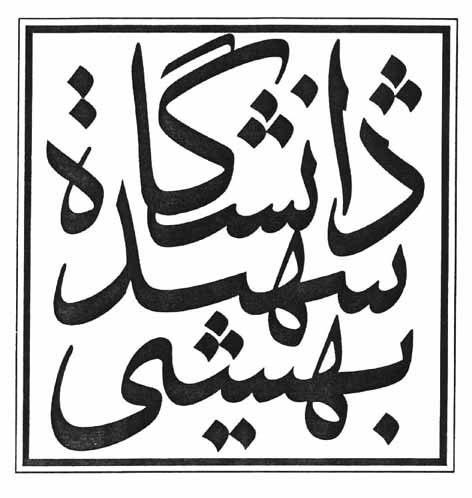 پژوهشکده علوم شناختی و مغز *** تایید مقاله مستخرج از رساله جهت دفاع از رساله دوره دکتری***جناب آقای/سرکار خانم دکتر معاون محترم آموزشی و تحصیلات تکمیلی پژوهشکدهبا سلام و احترامدر اجرای دستورالعمل اجرایی آیین نامه دوره دکترا در خصوص ارائه مقاله به عنوان شرط کفایت دستاوردهای علمی رساله به استحضار می رساند، مقاله چاپ شده/ پذیرش چاپ مستخرج از رساله آقای/خانم............................................................ دانشجوی رشته.............................................دوره دکترا با موضوع: ............................................................................................................................................................................................................................................................................... در مجله علمی ـ پژوهشی.................................با کسب امتیاز.............مورد تایید اینجانب می باشد.استاد راهنما:تاریخ/ امضاءمعاون پژوهشی پژوهشکده علوم شناختی و مغزتاریخ/ امضاء